Муниципальное бюджетное общеобразовательное учреждение«Светловская средняя общеобразовательная школа имени Анчина Н.Н.»Управление образования Администрации Чесменского муниципального района4572300 с. Светлое, ул. Пушкина, 25 тел. (8-351-69) 33-1-65Мероприятия, проведенные по основам безопасности жизнедеятельности в Светловской школеФотоотчет Учебная тревога «Внимание! Внимание!»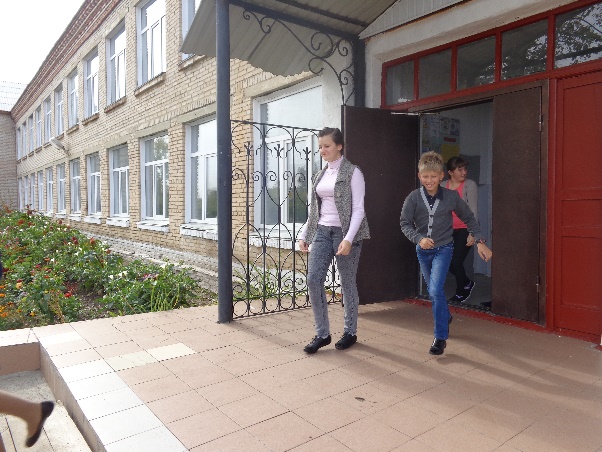 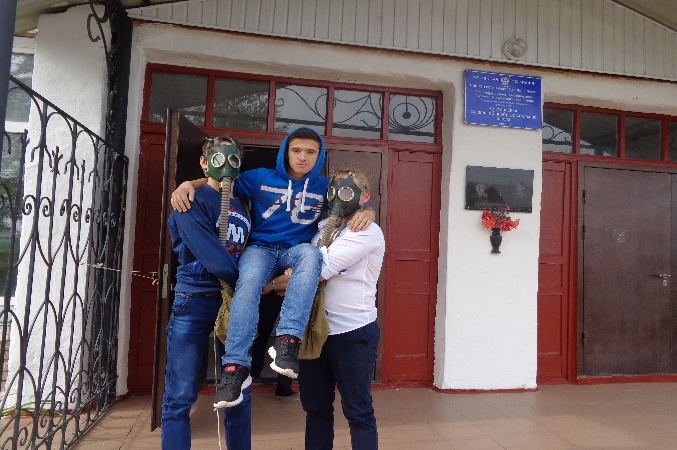 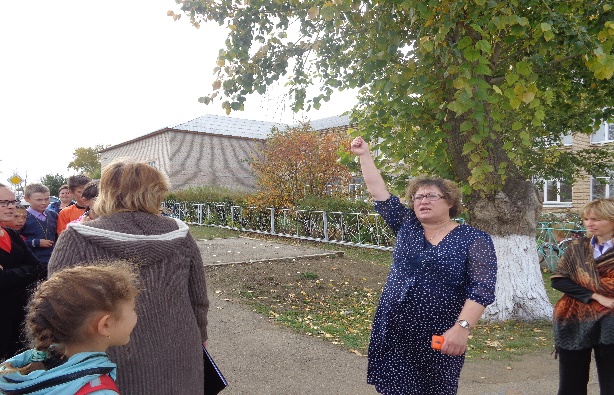 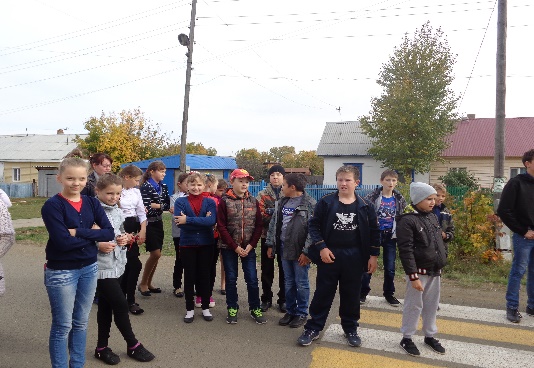 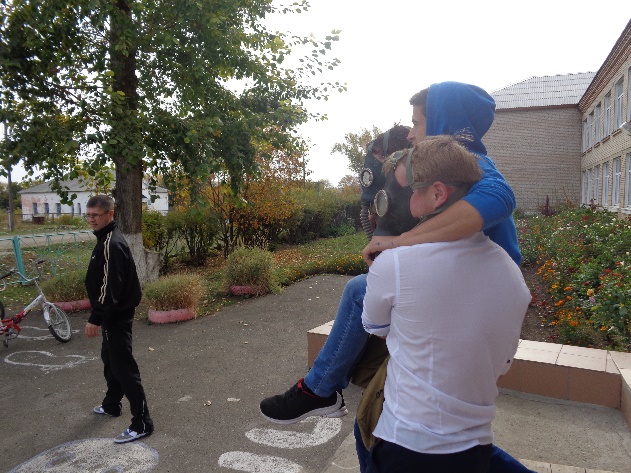 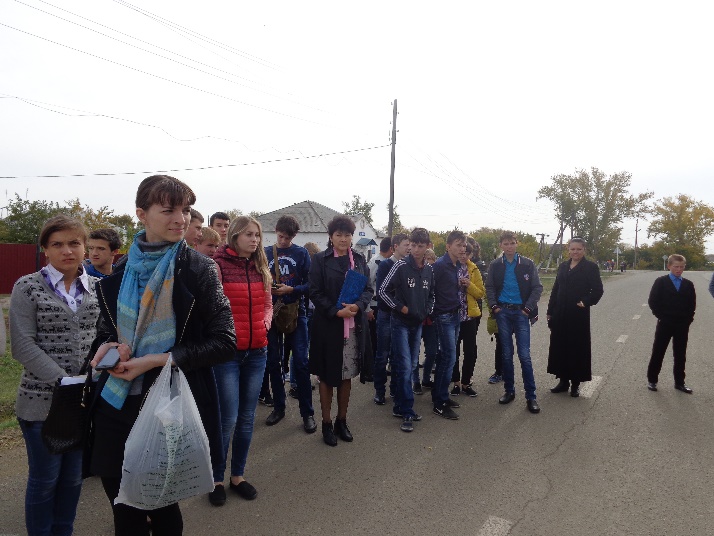 №МероприятиеОтветственный 1Урок ОБЖ «Чрезвычайные ситуации»Учитель ОБЖ2Памятки для обучающихся «Моя безопасность»Кл.рук-ли 1-11 кл3Конкурс рисунков «Один дома»1-5 класс4Учебная тревога «Внимание! Внимание!»ОУ, техперсонал